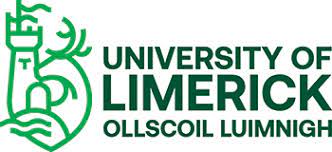 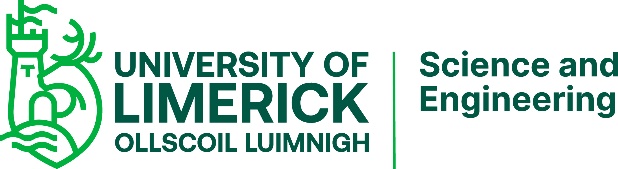 Faculty of Science & EngineeringScience & Engineering Structured PhDHandbookForewordTo UL students and staff members,The Science & Engineering (S&E) Structured PhD programme has been developed to provide PhD students with a high-quality experience of original research which is integrated with professional development. It aims to develop and broaden student’s research knowledge and transferable skills through a formalised and integrated programme of activities that will serve them both in the completion of their research and in the career path that they may follow after their graduation. This involves incorporating research and innovation, knowledge transfer, inter-disciplinary and generic skills development and empowering students to make a significant impact in their chosen career so as to contribute to Ireland’s “knowledge economy”.The purpose of this handbook is to provide assistance and information to PhD students and their supervisors and is designed to be a “one-stop-shop” to easily find out how the S+E Structured PhD works. The S+E Structured PhD is one of a number of PhD models available at UL, and nominally runs for four years. A number of national funding agencies, including Science Foundation Ireland (www.sfi.ie) and the Irish Research Council (www.research.ie) fully fund Structured PhD’s for four years, including stipend and fees, and so is an attractive option for both the Student and the research project.This document outlines a list of “pre-approved” specialised modules and a Certificate in Generic and Transferrable Research Skills, both of which are designed to help the student and supervisor select an appropriate path to the taught element of the structured PhD programme. The “research” part of the Structured PhD follows the traditional model where the research is carried out and assessed through thesis and/or publication.   I wish you the very best over the next four years and hope you find your Structured PhD to be both challenging and rewarding.Best Wishes,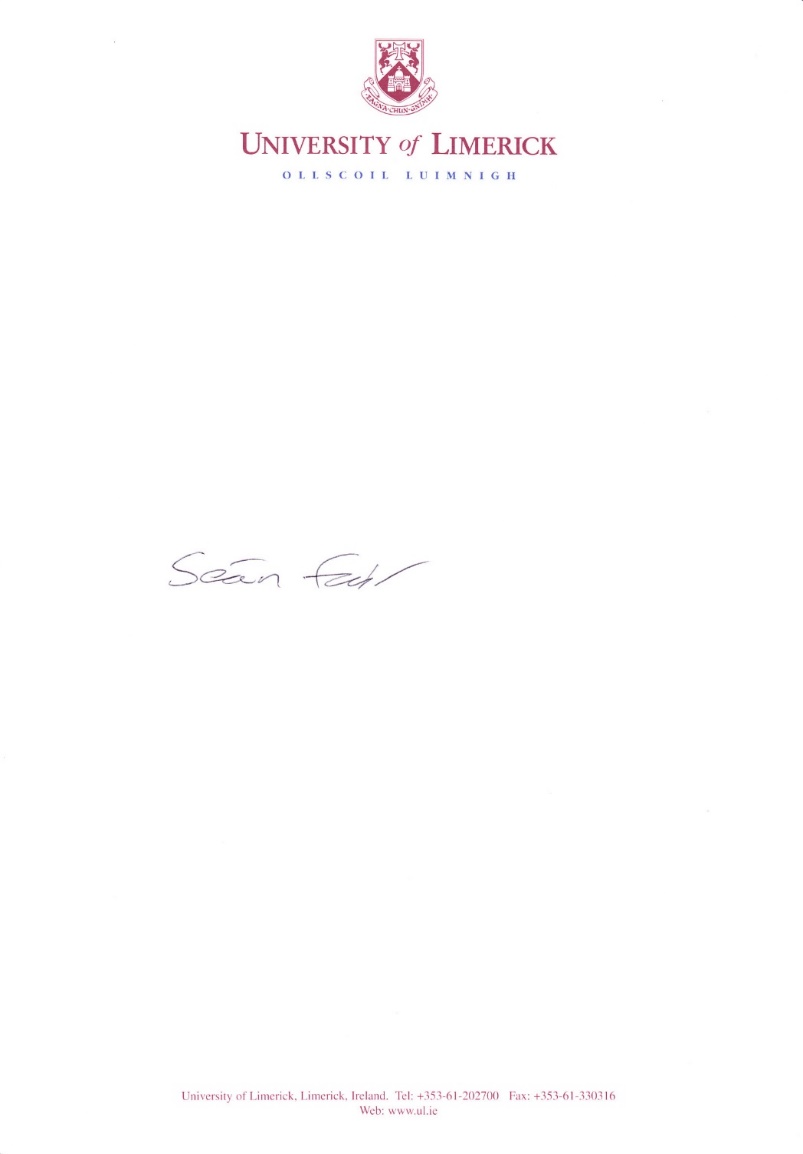 Professor Sean Fair, Coordinator of the Science & Engineering Structured PhD, September 2023. IntroductionThe Structured PhD Programme in Science and Engineering (S&E) is a four-year Level 10 Structured PhD, offered by the Faculty of Science and Engineering at the University of Limerick (UL). The first registration of students to the programme was in September 2013. The programme consists of two major components, which includes the PhD Research and Thesis (weighted at 270 credits) and the taught element, consisting of 12 credits (minimum) of specialised modules (which can be any Level 8 or 9 modules, taken from within or outside UL) and 18 credits of Generic and Transferrable Skills (again, can be taken from within or outside UL). The Faculty of Science and Engineering offers a significant number of “pre-approved” specialised modules, which have been selected as suitable modules for Structured PhD’s. In addition, UL’s Certificate in Generic and Transferrable Research Skills affords S&E Structured PhD students to obtain their 18 credits of generic and transferrable skills during the summer semester of their first or second year of study. There are a number of recognised models for doctoral education within Ireland, and are, “structured” programmes with taught elements and wider skills training but with emphasis on a major research thesis the traditional PhD with a major research thesis, sometimes referred to as the ‘apprenticeship model’professional doctorates which consists of significant taught elements with emphasis on a minor thesiswork-based doctorates whereby the student is either based in a company/organisation or spends significant time in a company/organisation with emphasis on a major thesisThis handbook is designed to address the “structured” PhD model listed above only, and to help students, academics and stakeholders to quickly find out how the UL S+E Structured PhD works, including programme structure, registering for modules, duration and progression. The handbook is divided into two parts: Part A is a user-guide to the structured PhD where one can get familiar with the programme quickly, while Part B is dedicated to programme rational, objectives, learning outcomes, and is thus useful as a reference for programme auditors or for future accreditations. It should be noted that several national funding agencies, including Science Foundation Ireland (www.sfi.ie) and the Irish Research Council (www.research.ie) fully fund Structured PhD’s for four years, including stipend and fees. Given that the average finishing time for a PhD at UL is greater than 4.5 Years, opting for a Structured Programme can, thus, clearly provide significant advantages to both the student and the research project. Part A: User GuideGeneral Programme StructureAll students registered on the S&E Structured PhD have to acquire 30 credits of taught modules, to consist of a minimum of 18 credits of Generic and Transferable Skills and a minimum of 12 credits of Specialist Modules (chosen from Level 8 or 9 modules). The general programme structure is shown in Table 1. The programme is very flexible in so far as the Specialised modules and Generic and Transferrable skills modules can be garnered from both within or outside UL over the four years of the programme. It is, however, strongly recommended that the specialised modules be taken during the first 18-24 months of the programme, and that student enrols in the Certificate in Generic and Transferrable Research Skills programme, and a typical programme route for this case is shown in Table 2.Table 1: Programme Structure for the S+E Structured PhD *Individual research work under supervision of a designated supervisor and/or Doctoral Studies Panel. “Research work” is taken to include all aspects to the non-taught element, including writing of PhD thesis, journal papers, conference papers and presentations, patents, etc.  Structure PhD Programme Structure (for students enrolling in Certificate in Generic and Transferrable Research Skills)If students wish to enrol on UL’s Certificate in Generic and Transferrable Research Skills programme, then sufficient credits for generic and transferrable skills (i.e. 18 credits) will be garnered during the first or second summer semester of the Structured PhD. In addition, students may wish to also obtain their 12 credits of Specialised modules during the first 18-24 months of the programme (and this is strongly recommended so that the research element becomes the focus towards the latter half of the PhD programme). Hence, a typical programme structure under this route is shown in Table 2.   Table 2: Typical Programme Structure for a Student enrolled in the Certificate in Generic and Transferrable Research Skills*Individual research work under supervision of a designated supervisor and/or Doctoral Studies Panel. “Research work” is taken to include all aspects to the non-taught element, including writing of PhD thesis, journal papers, conference papers and presentations, patents, etc. † Certificate in Generic and Transferrable Research Skills is taken only once (save repeating modules), ideally during the summer semester of Year 1 or 2. Duration of Structured PhD’sThe duration of doctoral education in Ireland is normally 3-4 years. The duration of the S&E Structured PhD is nominally 4 Years. Certificate in Generic and Transferable Research SkillsUL launched the Certificate in Generic & Transferrable Research Skills during the summer semester, 2014. The certificate consists of the following six modules in Generic and Transferrable Research Skills, listed in Table 3, and all are 3 ECTS credits each. For S&E Structured PhD Students the modules are taken on a pass/fail basis. More information can be found at https://www.ul.ie/research/doctoral-college/training-and-professional-developmentTable 3: Modules in the Certificate in Generic & Transferrable Research Skills ProgrammeThe certificate is run as a summer school, with a residential week during a full week towards the end of May. The student is then required to complete on-line assignments and e-tivities during the rest of the summer semester, according to a typical schedule listed in Table 4. Table 4: Typical Schedule for Certificate in Generic & Transferrable Research Skills ProgrammeSuccessful completion of this certificate will fulfil the minimum requirements for the Generic and Transferrable Skills element of the S&E Structured PhD. Registration protocol for the Certificate in Generic and Transferrable Research SkillsIn March/April of each year the Continuing & Professional Education (CPE) division at UL, who manage the programme, will issue a request by email for PhD students to register for the Generic and Transferrable Research Skills programme. Each PhD student must register their interest by emailing CPE. Registration must be completed before the Start of May (normally) and must contain the following information. Confirmation that you wish to enrol on this programme with your student ID;Confirmation of the modules you wish to take from the list of 6 modules (see link http://www.ul.ie/cpe/node/1051); There is no obligation to take all 6 modules in one year. A further email from your supervisor, confirming you’re a current structured PhD student and indicating their support for your participation on this programme.The timetable for a typical residential week is given below. Note that in addition to the 6 modules there are a number of talks on additional topics which are not examinable. CERTIFICATE IN GENERIC AND TRANSFERABLE RESEARCH SKILLS 2019 SUMMER SCHOOLMonday 20th May to Friday 24th May 2019 Computer Lab S204 – Lecture Room S205Specialised ModulesStudents are required to select a minimum of two specialised modules as agreed with the PhD supervisor, which will be valued at a minimum of 12 credits. The purpose of these modules will be to strengthen the student’s background in the research area which they have selected for their research PhD. Normally, specialised modules should be selected from fourth year level 8 or Level 9 post-graduate modules. However, a special case can be made to select Level 8 modules from 1st, 2nd or 3rd Year, where it can be demonstrated that the module aligns with, and will benefit, the research. Any 1st, 2nd or 3rd Year Level 8 modules must be approved, in the first instance by the PhD Supervisor and Head of Department/School, and then validated for synergies with the PhD project by the S+E Structured PhD Course Director.  The S&E faculty offers a significant number of “pre-approved” specialised modules, which have been selected by each of the overarching S+E disciplines as suitable modules for Structured PhD’s. These pre-approved modules are listed in Appendix I. A memorandum of understanding has been agreed, where any module on the “pre-approved” list can be taken by any student registered on the S&E Structured PhD from any Department in the faculty. It should be noted that students are free to take other modules outside of those listed in Appendix I. Specialised Modules will be weighted as per academic regulations (normally 6 credits in UL). It is assumed that the taught element, and therefore the Specialised Modules, of the programme should be taken during the first two years of the Structured PhD with modules only being taken in years three and four by way of exception, e.g. if the direction of the thesis discloses some deficiency or if other skills are required. Specialised Modules should be taken on a Pass/Fail basis. Modules taken from Outside ULExternal Generic & Transferrable Skills ModulesIt is possible to take other Generic & Transferrable Skills modules (not listed in Table 3) from UL or from other institutions once they adhere to the skills identified by the Irish Universities Association’s fourth level network of Deans of Graduate Studies as relevant to PhD student education. These skills are, but not limited to, Research skills and awareness, Ethics and social understanding, Communication skills, Personal effectiveness/development and Team-working and leadership. This is not an exhaustive list, and their relevance to students will vary upon experiential learning, disciplinary and professional development needs. All external modules must be approved by the PhD Supervisor and validated for quality and credit level by the Head of Department and the S&E Structured PhD Course Director by filling in Section A of the ‘Structured PhD Programme and Research Student Module(s) Registration Form’ - prior to taking the module.Modules taken from other institutions will be registered on the module registration form as (see Appendix II for the form),  GT8301 SEN GENERIC AND TRANSFERABLE SKILLS PORTFOLIO: 3- CreditsGT8302 SEN GENERIC AND TRANSFERABLE SKILLS PORTFOLIO: 6- CreditsGT8303 SEN GENERIC AND TRANSFERABLE SKILLS PORTFOLIO: 9- Credits GT8304 SEN GENERIC AND TRANSFERABLE SKILLS PORTFOLIO: 12- Credits  Students must notify the S&E Structured PhD Course Director (Dr Sean Fair; sean.fair@ul.ie) of these modules once completed. Students will need to supply evidence of successful completion of modules. Note: These modules are only graded in Semester II of each year. These module codes will subsequently appear on the student transcript. It is currently not possible to have external modules (Module Name, credit value) explicitly listed on UL transcripts. Hence, all Structured PhD Students are strongly encouraged to keep a portfolio of the modules they take, and this Portfolio should be available to Programme Auditors or funding agencies. External Specialised Modules It is also possible to take any Level 8 or 9 Specialised modules from other Institutions. These modules can currently only be registered as XP Modules and consequently they will only appear as XP Modules on the student’s transcript. Hence, all Structured PhD Students are strongly encouraged to keep a portfolio of the modules they take, and this Portfolio should be available to Programme Auditors or funding agencies.All external modules must be approved by the PhD Supervisor and validated for quality and credit level by the Head of Department and the S&E Structured PhD Course Director by filling in Section C of the ‘Structured PhD Programme and Research Student Module(s) Registration Form’ – prior to taking the module. It should be noted that a minimum of 12 credits are required for specialised modules in the Structured PhD programme and so where external modules are valued at less than 6 credits more than two modules may be required to reach the 12 credit value. Students must notify the S&E Structured PhD Course Director (Dr Sean Fair; sean.fair@ul.ie) of these modules once completed. Students will need to supply evidence of successful completion of modules.Any problems, or conflicting issues, will be brought forward to the S+E Faculty Research Committee for consideration and resolution.Module RegistrationStudents are required to register for all their taught modules. The module registration form is listed in Appendix II and can be downloaded from,https://www.ul.ie/graduateschool/sites/default/files/Structured%20PhD%20Module%20Registration%20Form%20July%2019.pdf Once completed this registration form should be returned to Student Academic Administration, during Week 1 of each Semester. Repeat Structures for Modules A student who fails to pass any elements of Certificate in Generic & Transferrable Research Skills Programme will have an opportunity to repeat the individual modules (shown in Table 3), or the programme in full, in the following summer. A student who fails to pass a Specialised module will have an opportunity to repeat according University norms for Level 8 & 9 modules.  Student TranscriptsStudent transcripts can be obtained from the S&E Structured PhD Coordinator.Progression of Structured PhD StudentsProgression of a Structured PhD Student will follow the normal UL Research Postgraduate progression protocol (PGR-9 Process), where each Department Research Committee will assess each student’s performance at the Annual PGR-9 Meetings (normally held in October/November). The PGR-9 process is outlined in detail in the postgraduate handbook which is available at https://www.ul.ie/research/doctoral-college/postgraduate-research-forms  First Year PhD ProgressionThe Faculty of Science & Engineering requires a first year progression review meeting to be conducted with all PhD students enrolled since April 2018. In terms of timing, the progression review meeting should take place 12 months after enrolment, but a ‘window’ of 9 – 18 months after enrolment is feasible The review meeting aims to help ensure the successful and timely completion of the research degree.  Further details can be found at  .https://www.ul.ie/scieng/scieng-research/first-year-phd-progression Part B: Rationale, Aims and Objectives, Learning Outcomes of the ProgrammeRationale The traditional structure of the PhD in Ireland has been under review with the objective of developing PhD graduates with the necessary skills to develop and manage their careers across a broad range of employment sectors, including academia. As part of the revised model of the PhD, Irish Universities are encouraged to provide more structured support for students. This involves incorporating research, knowledge transfer, inter-disciplinary and generic skills development, empowering the students to make a significant impact in their chosen career to contribute to Ireland’s “knowledge society”. The skills and awareness identified by the Irish Universities Association’s Fourth Level Network of Deans of Graduate Schools include:Exhibit knowledge of advances and developments in their fieldsDemonstrate knowledge of research in related fields and disciplines and effectively employ research methodologiesCritically analyse and synthesise new and complex information from diverse sourcesFormulate and apply solutions to research problemsApply principles of ethical conduct of researchUnderstand the relevance of researching society and the potential impact of research on individuals and societyExercise critical judgement and thinking to create new ways of understandingA Structured PhD programme is the advancement of knowledge through a high-quality experience of original research which is integrated with professional development. It develops student’s research knowledge and transferable skills through a formalised and integrated programme of activities. This programme develops advanced research skills for postgraduate research students in the Science + Engineering Faculty. Specifically, the programme:Broadens the educational experience in specified advanced research areas;improves the quality of graduate education;raises the international research profile of the University and attracts international students;develops the research capacity and profile of the Faculty;creates stronger links between postgraduate teaching and research.Further the programme is a response to align with IUA structured research and produce high quality researchers with advanced skills.Aims and ObjectivesThe aims and objectives of the programme are to, To provide a programme that is academically rigorous to the highest standards of its national and international counterparts;To engage students with a range of concepts, methods, theories and knowledge derived from research;To educate students to work with a variety of Science/Engineering problems across a variety of context;To enable students to develop a thesis that will have the potential to impact on their profession.The Structured PhD:  Provides a taught element to the programme to help understanding in areas that may be deemed lacking that would be necessary to perform  the research;Provides a core programme that will give its graduates research skills that are necessary in an international context;Provides specialist disciplinary teaching for its graduates so that they develop research to international standards;Develops student skills as active researchers able to engage with their peers through research networks and collaborative international research;Develops student skills as autonomous researchers able to evaluate different research problems, select and apply appropriate research tools and methods to these problems and gather an evaluate appropriate evidence for the resolution of research questions;Generates student research work that will contribute to the redefinition of existing Science & Engineering knowledge.Programme Learning Outcomes Knowledge – breadth & kind:Utilise appropriate range of research skills required for thematic investigation in their chosen field of enquiryBe able to critically reflect on issues related to theory, policy and praxis at all levels of educationKnow-how and Skills – range and selectivity:Acquire understanding of a substantial body of knowledge in Science/Engineering and create and interpret new knowledge through individual researchAcquire an understanding of relevant research methodologies and techniques and their appropriate application within one's research field Conduct a doctoral thesis with particular reference to the specified field of knowledge drawing on a wide range of methodological approaches and informed by ethical and professional issuesCompetence – Context and Role:Support original, independent and critical thinking, and ability to develop theoretical conceptsCommunicate results and potential impact of their own research and innovation to peers by engaging in critical dialogue, exploring potential dissemination approaches for how the thesis, in whole or in part, might be disseminated to the peer professional communityAlign with IUA structured research and produce high quality researcher with advanced skillsCompetence – Learning to Learn:Critically investigate their research topic resulting in the creation and interpretation of knowledge which extends the forefront of their discipline through original researchShow a broad understanding of the context in which research takes placeUtilise a variety of media for accessing knowledge broadlyCompetence – Insight:Shows competence as an independent researcher in their discipline and capable of continuing to undertake research at an advanced level, contributing substantially to the development of new techniques, ideas or approachesShow confidence in defending their research in terms of the approach adopted, the methodology used, the results obtained and the interpretation of those resultsEducational Principles Taught modules can be taken over the full program, these are of three types:Specialised academic modules (taken within years 1 and/or 2). These modules are primarily taught in UL, but a module can also be taken in one of our partner IUA universities and approved level 8 and level 9 modules from NUI Galway.Transferable skills modules providing students with techniques necessary to complete their research. Any other module/training which the Research supervisor or supervisory team deems appropriate, subject to the approval of the Faculty Research Committee.The research component of the programme requires the completion and examination of a PhD thesis based on original research and under current University regulations. ECTS Credits for the S+E Structured PhDThe Module Credit breakdown for all years of the S+E Structured PhD is as listed in Table 5. The following distribution of credits are: The Programme total: 270-360 Thesis is: 270 credits as per regulationsSubject specific taught modules: (min 12 credits) (Module credits as per academic regulations) Transferable and generic skills courses: 18 credits total: (6 Modules - 3 credits each)Table 5: Module Credit breakdown for all yearsEntry Qualifications Entry Requirements, Application Procedures and RegistrationApplicants applying for admission onto a Structured PhD programme should follow the normal procedures for a postgraduate admission.  These are as follows:All students applying to the University of Limerick to undertake a structured PhD programme must fulfil the University’s admissions requirements and procedures.Applicants will be considered formally for admission at the monthly meeting of the Postgraduate Research Committee and processed by the Postgraduate Admissions Office.The candidate will be registered on the PhD register in accordance with the regulations specified by UL.Students with prior learning can apply to get exemptions from some of the taught material of the structured PhD.The regulations, policies and codes of practice governing the UL Structured PhD Programme are available at: Website: https://www.ul.ie/research/doctoral-college A level 8 bachelor degree at upper second level minimum (2.1) or taught postgraduate degree at upper second level  minimum (2.1), or equivalent, from a recognised third level institution. In addition, the candidate is required to submit a research proposal outlining proposed research area. If the Student is funded by the IRC, a copy of the proposal is sufficient to replace the research outline. Candidates should be proficient in the use of English for academic purposes, and minimum English language requirements are necessary for student where English is not their 1st language (see https://www.ul.ie/research/doctoral-college  for more details on minimum language requirements).Extern ExaminersExternal examiners for the Structured PhD will be appointed using the current University procedures for research degrees. Note there is no external examiner for summer school modulesReferences 1. IUA - 2006, National qualifications Authority of Ireland National Framework.Appendix I: Pre-approved list of Specialised Modules(updated Sept 2023)Electronic and Computer EngineeringComputer Science and Information SystemsProduct Design & Architecture* Offered as part of the Architecture Summer SchoolEngineeringMathematics and Statistics(suitable only for students with a significant undergraduate mathematics foundation)Chemical SciencesPhysicsAutumn SemesterSpring SemesterBiological SciencesStructured PhD Programme and Research Student Module(s) Registration FormStructured PhD and Research Students should ensure that the relevant Generic and Transferable Skills Module(s), Research Skills Module(s) and Taught Module(s) are recorded on their Student Record. All the module requirements for the Structured PhD programme should be agreed with your supervisor(s) and signed off below. Please refer to explanatory information on page 2.Section A: Generic & Transferable Skills Module(s): Academic Year 	Semester	Section B: Research Skills Requirements:	Academic Year	  Semester	Section C: Taught Module Requirements:	Academic Year	  Semester	Primary Supervisor: 		Date: 	Joint Supervisor: 		Date: 	Candidate: 		Date: 	Chair of Panel/Head of Dept: 		Date: 	Director SPhD Programme: 		Date: 	Note 1: Registration TypesDepending on the requirements of the Structured PhD programme, students can register for the modules in the following ways:N- Normal:	Modules required or core to your course must be taken on this basisP- Pass/Fail:	Module credits awarded if the module(s) is passed, the grade does not affect QCA G- Audit:	No credits awarded, does not affect QCA, attend classes only and do not sit examsGeneric and Transferable Skills Module(s)Structured PhD Students and Research students who undertake Generic and Transferable Skills Modules may receive ECTS credits for the courses/seminars or workshops that they successfully undertake during their studies. The number of ECTS credits awarded depending on the number of contact hours and/or associated work that is undertaken. The appropriate amount of ECTS credits awarded on a Pass/Fail basis should be signed off by the Supervisor(s) or the chair of the Research Review Panel and the Director of Structured PhD Programme. Please note that there may be a minimum and/or a maximum ECTS credits requirement for Generic and Transferable Skills associated with individual Structured PhD Programmes.Research Skills Requirements:Structured PhD Students and Research students who undertake Research Methods Modules may receive ECTS credits for the courses that they successfully complete during their studies. The number of ECTS credits awarded depends on the Structured PhD Programme being undertaken. The appropriate amount of ECTS credits awarded, normally, on a Pass/Fail basis should be signed off by the Supervisor (s) or the chair of the Research Review Panel and the Director of Structured PhD Programme. Please note that there may be a minimum and/or a maximum ECTS credits requirement research skills associated with individual Structured PhD Programmes.Taught Module Requirements:Structured PhD Students and Research students who undertake Taught Modules may receive ECTS credits for modules that they successfully complete during their studies. Registration for the appropriate taught modules should be agreed and signed off by the Supervisor (s) or the Research Review Panel and the Director of Structured PhD Programme. Please note that there may be a minimum and/or a maximum ECTS credits requirements associated with individual Structured PhD Programme.A copy of the completed registration form (Page.1) should be kept in the department office and the original registration form should be returned to Academic Registry. Email PGRProgression@ul.ieSemester 1 (30 Credits)Research Work*Specialised Modules (Level 8 or 9)Transferable (Research) SkillsSemester 2 (30 Credits)Research Work*Specialised Modules (Level 8 or 9)Transferable (Research) SkillsSummer (30 Credits)Research Work*Specialised Modules (Level 8 or 9)Transferable (Research) SkillsSemester 3 (30 Credits)Research Work*Specialised Modules (Level 8 or 9)Transferable (Research) SkillsSemester 4 (30 Credits)Research Work*Specialised Modules (Level 8 or 9)Transferable (Research) SkillsSummer (30 Credits)Research Work*Specialised Modules (Level 8 or 9)Transferable (Research) SkillsSemester 5 (30 Credits)Research Work*Specialised Modules (Level 8 or 9)Transferable (Research) SkillsSemester 6 (30 Credits)Research Work*Specialised Modules (Level 8 or 9)Transferable (Research) SkillsSummer (30 Credits)Research Work*Specialised Modules (Level 8 or 9)Transferable (Research) SkillsSemester 7 (30 Credits)Research Work*Specialised Modules (Level 8 or 9)Transferable (Research) SkillsSemester 8 (30 Credits)Research Work*Specialised Modules (Level 8 or 9)Transferable (Research) SkillsSummer (30 Credits)Research Work*Specialised Modules (Level 8 or 9)Transferable (Research) SkillsSemester 1Research Work*Specialised Modules (Level 8 or 9)Semester 2Research Work*Specialised Modules (Level 8 or 9)SummerResearch Work*Certificate in Generic and Transferrable Research Skills†Semester 3Research Work*Specialised Modules (Level 8 or 9)Semester 4Research Work*Specialised Modules (Level 8 or 9)SummerResearch Work*Certificate in Generic and Transferrable Research Skills†Semester 5Research Work*Semester 6Research Work*SummerResearch Work*Semester 7Research Work*Semester 8Research Work*SummerResearch Work*Module CodeModule Title ECTS Credits ES8002Research Integrity3TL8003 Planning Research And Publication: Planning Research3TL8013Developing Ideas and Arguments: Writing into Academic Communities3CM8003Research Networking: Developing an Academic Profile3CS8013Digital Research Management3LA8013Research Ethics3Week 1(End of May)Week 2 – 5Week 6 – 9Week 10 – 13Week 14Residential Week at ULDigital Research ManagementCS8013Planning Research and PublicationTL8003Research Ethics LA8013Complete and submit all outstanding assignmentsResidential Week at ULDeveloping Ideas and Arguments:Writing Into Academic CommunitiesTL8013Research Networking: Developing An Academic Profile CM8003Research IntegrityES8002Complete and submit all outstanding assignmentsCS8013Digital Research ManagementMichelle Breen/Aisling HayesCM8003Research Networking: Developing An Academic ProfileCaoilfhionn Ni Bheachain/ Deirdre BradyTL8003Planning Research & PublicationMichelle Breen/Aisling HayesLA8013Research EthicsHope DavidsonTL8013Developing Ideas & Arguments: Writing into Academic CommunitiesIde O’ Sullivan ES8002Research IntegrityAlan DonnellyTimeMonday  20 May Tuesday 21st  MayWednesday 22nd  MayThursday 23rd  MayFriday 24th May 09:0009:15Welcome & Introduction (10 mins) 
(Sean Fair)Intro. to SULIS  (ITD)(Eamonn Fitzgerald)ES8002Research Integrity(AD)TL8013Writing for Publication (IOS)CS8013The importance of Research Data Management  (MB/AH)LA8013Background to Research Ethics (HD)LA8013Research Design (HD)09:30NetworkingCM8003 (C.NiB/DB)ES8002Research Integrity(AD)TL8013Writing for Publication (IOS)CS8013The importance of Research Data Management  (MB/AH)LA8013Background to Research Ethics (HD)LA8013Research Design (HD)10.45BreakBreakBreakBreakBreak11.00CM8003 ES8002TL8003Reference Management Using EndNote(MB/AH) CS8013Data Management Planning (MB/AH) LA8013Consent & Data Protection (HD)12.00CM8003 ES8002TL8003Reference Management Using EndNote(MB/AH) CS8013 (MB/AH)LA8013Research Ethics CommitteesFunding Applications(HD)13.00LunchLunchLunchLunchLunch14.00TL8003 Finding Research Information (MB/AH)Research Funding (Puneet.Saidha)Intro. To BibliometricsTL8003 (MB/AH) Copyright Issues (MB/AH) IP(Paul Dillon) Grant Writing (Conor McCarthy) TBC15.00TL8003 Finding Research Information (MB/AH)) Career Support (Elaine Kiely) CM8003(C.NiB/DB) Commercialization & Entrepreneurship
(Gert.O'Rourke)TBCGrant Writing (Conor McCarthy) TBCYear 1AutumnSpringSummerYear TotalsCumulative TotalResearchTransferable skillsTaught(12-30)(0-9)(0-12)(12-30) (0-9)(0-12)(12-30) (0-9)(0-12)9090Year 2ResearchTransferable skillsTaught(12-30) (0-9)(0-12)(12-30) (0-9)(0-12)(12-30) (0-9)(0-12)90180Year 3ResearchTransferable skillsTaught (12-30)(0-9)(0-12)(12-30) (0-9)(0-12)(12-30) (0-9)(0-12)90270Year 4ResearchTransferable skillsTaught(12-30) (0-9)(0-12)(12-30) (0-9)(0-12)(12-30) (0-9)(0-12)90360EE6411C++ ProgrammingEE6011Cryptography and Security FundamentalsEE6461 Information Theory and CodingEE6452 Digital Control (Computer Controlled Systems)EE6462 Digital CommunicationsEE6022BiometricsEE6012Data ForensicsEE6042Network and Host SecurityEE6032Communication and Security ProtocolsEE6421Software EngineeringEE6422Real Time Systems (Parallel Programming)CE4708Artificial IntelligenceRE4017Machine VisionRE4006Spatial RoboticsEE4032Tensor & GPU fundamentals (from Sept 2020)EE6041Text Analytics and Natural Language Processing(from Sept 2020)CS 4007Information SocietyCS 5703Software Engineering QualityCS 5721Software DesignCS 6021Foundations of Interactive Media & DesignCS 6022 Principles of Interactive Media DesignCS 6332Research Methods for Art & DesignCS7222  Software ArchitectureDM4028Engineering Sustainable ProductsDM4038Advanced ManufacturingArchitecture Electives   -  Advanced TheoryArchitecture Electives   -  Advanced TheoryAR4327Culture Place EnvironmentAR4347Design PhilosophyAR4357Architectural Form and CultureAR4397Utopian StudiesArchitecture Electives   -  Advanced TechnologyArchitecture Electives   -  Advanced TechnologyAR4367Digital TechnologyAR4377Engineering ResearchAR4387Experimental ConstructionAR4417Digital Media and RepresentationArchitecture Electives – Advanced PracticeArchitecture Electives – Advanced PracticeAR4337Urban DesignAR4407*Architecture Intelligence UnitAR4000*Local History and UrbanMT6031Management Systems StandardsMT6011Advanced Characterisation of Materials 1ME6001Fundamentals of Continuum MechanicsME6062Advanced Computational Fluid DynamicsME6071Non-Linear Finite Element AnalysisME6052Fracture MechanicsME6008MicrofluidicsMT6062Biopolymer Science: Polymer TherapeuticsME6091Aerospace Metallic MaterialsMS6011Advanced Methods 1MS6012Advanced Methods 2MA6002Mathematical GeoscienceMA6012Mathematical Biology and PhysiologyBC4907Cell BiochemistryCH4417Pharmaceutical FormulationCH4017Chemical NanotechnologyPH5041Condensed Mater Physics 1PH5094Nanoscience & Technology 1PH5098Semiconductor Processing 1PH5093Physics of Advanced MetrologyPH5091Physics of MaterialsPH5042Condensed Matters Physics 2PH6031Physics of Medical InstrumentationPH5095Nanoscience & Technology 2PH5092Semiconductor Processing 2PH6022Reporting Results in Physical ScienceBY4015 Plant Physiology                                                      FT4355 Advanced Nutrient Metabolism & HealthFT4457  Research Trends in Health & Food                      ER4708Biometrics BY4036 Agricultural Biotechnology     Name:Student I.D.:Programme:Year (1,2,3,4):Faculty/Dept.Date:Module Code(s)Module Title(s)Circle appropriate registration type (Note 1)Circle appropriate registration type (Note 1)Circle appropriate registration type (Note 1)NPGNPGNPGNPGModule Code(s)Module Title(s)Circle appropriate registration type (Note 1)Circle appropriate registration type (Note 1)Circle appropriate registration type (Note 1)NPGNPGNPGNPGModule Code(s)Module Title(s)Circle appropriate registration type (Note 1)Circle appropriate registration type (Note 1)Circle appropriate registration type (Note 1)NPGNPGNPGNPGGT8001AHSGENERIC AND TRANSFERABLE SKILLS PORTFOLIO3GT8002AHSGENERIC AND TRANSFERABLE SKILLS PORTFOLIO6GT8003AHSGENERIC AND TRANSFERABLE SKILLS PORTFOLIO9GT8004AHSGENERIC AND TRANSFERABLE SKILLS PORTFOLIO12GT8101BUSGENERIC AND TRANSFERABLE SKILLS PORTFOLIO3GT8102BUSGENERIC AND TRANSFERABLE SKILLS PORTFOLIO6GT8103BUSGENERIC AND TRANSFERABLE SKILLS PORTFOLIO9GT8104BUSGENERIC AND TRANSFERABLE SKILLS PORTFOLIO12GT8201EHSGENERIC AND TRANSFERABLE SKILLS PORTFOLIO3GT8202EHSGENERIC AND TRANSFERABLE SKILLS PORTFOLIO6GT8203EHSGENERIC AND TRANSFERABLE SKILLS PORTFOLIO9GT8204EHSGENERIC AND TRANSFERABLE SKILLS PORTFOLIO12GT8301SENGENERIC AND TRANSFERABLE SKILLS PORTFOLIO3GT8302SENGENERIC AND TRANSFERABLE SKILLS PORTFOLIO6GT8303SENGENERIC AND TRANSFERABLE SKILLS PORTFOLIO9GT8304SENGENERIC AND TRANSFERABLE SKILLS PORTFOLIO12